Филиал муниципалього бюджетного образовательного учреждения Сосновской средней общеобразовательной школы №1 в с. Атманов Угол Сосновского района Тамбовской области393869 Тамбовская область, Сосновский район, с. Атманов Угол,  ул. Школьная, дом 13Тел.: (47532) 61-3-21, e-mail: shkola-atmanovo@mail.ruТема: «Адаптация пятиклассников»  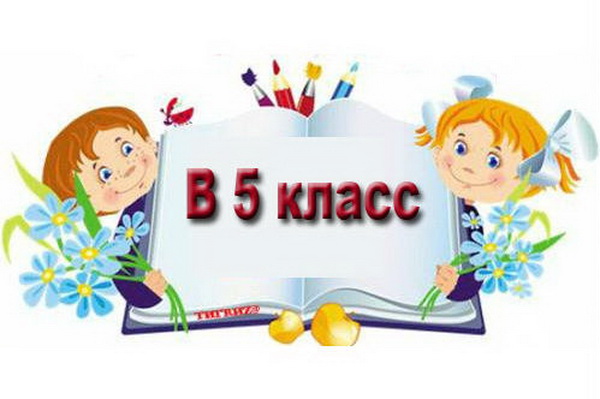 Аналитическая справкапо результатам внутришкольного контроля в филиале МБОУ Сосновской СОШ №1 в с. Атманов УголАвтор -составитель:                                                                Калмыкова Наталия Николаевна,классный руководитель,  аттестация на соответствие занимаемой должности,  филиал МБОУ Сосновской СОШ №1 в с. Атманов Угол   Тамбовская область, Сосновский район, село Атманов Угол, 2016 годАтманов Угол, 2016 годАналитическая справкапо результатам внутришкольного контроля в филиале МБОУ Сосновской СОШ №1 в с. Атманов УголПериод проверки: сентябрь 2016 г.Тема: Адаптация учащихся 5 класса.Цель: выяснить степень адаптации учащихся 5 класса.Анализ провела: Калмыкова Н. Н.Методы: анкетирование, наблюдение, беседа, посещение уроков, проверка дневников учащихся.Содержание контроля:    	Мною, классным руководителем 5 класса по плану внутришкольного контроля  проводился анализ процесса адаптации пятиклассников. Переход из начальной школы в основную совпадает с концом детства - достаточно стабильным периодом развития. Как показывает практика, большинство детей переживает это событие как  важный шаг  в своей жизни. Появление нескольких учителей с разными характерами, разным стилем отношений является для них зримым показателем их взросления. Кроме того, определенная часть детей осознает свое новое положение как шанс заново начать школьную жизнь.Переход из начальной школы в основную  школу связан с возрастанием нагрузки на психику всех участников образовательного процесса (обучающихся, родителей, педагогов).   	Основная задача классного руководителя в период адаптации – создание в классе атмосферы психологического комфорта и поддержки каждого ученика.   	В 5 классе 3 ученика. Из них 1 мальчик   и 2 девочки.     	По физическому развитию дети разные: есть дети с крепким физическим развитием и есть дети с хроническими заболеваниями.По социальному статусу: есть дети из полных семей, неполных. В классе один мальчик опекаемый. Поведение: есть дети с хорошим воспитанием, есть дети, требующие особого внимания со стороны учителей и родителей.     На начало учебного года я, как классный руководитель ознакомилась с личными делами учащихся, характеристиками. - Была написана характеристика класса.-Был составлен социальный паспорт класса, план работы класса, план работы с родителями. - Оформлен классный уголок, уголок безопасности.-Еженедельно проводятся классные часы, которые носят как организационный характер, так и тематические.  - Было проведено  родительское собрание. «Адаптация 5-классников к новым школьным условиям», где родители в интересах более эффективного сотрудничества между ребёнком, родителями и педагогами заполнили анкеты. Была предложена памятка в помощь родителям «Трудности адаптации в 5 классе. Рекомендации для родителей». - Проведено анкетирование «Уровень воспитанности учащихся 5  класса» Анкетирование показало, что у большинства учащихся средний уровень воспитанности. -Учащиеся 5 класса были вовлечены в подготовку и проведение  общешкольных мероприятий, праздников и спортивных соревнований.      	Есть  достаточно сложные дети. Бывают случаи   выяснений   отношений между учащимися 5 класса. Путем     бесед   конфликты разрешаются. Таким образом, класс требует постоянного контроля со стороны классного руководителя и учителей-предметников. Являясь классным руководителем, я  пытаюсь найти общий язык с детьми, стараюсь помочь ребятам адаптироваться в новых условиях.    	Выводы, рекомендации:Таким образом, можно сделать вывод о средней  степени адаптации учащихся 5 класса. Дети не испытывают видимой сложности в общении с педагогами, старшими школьниками, стараются выполнять предъявляемые им требования, но знания пятиклассников не очень хорошие.Поэтому, учителям, работающим в 5 классе,  необходимо усилить контроль за успеваемостью и выполнением домашних заданий учащимися.   	Рекомендации:  учителям – предметникам:- осуществлять преподавание на основе индивидуальных особенностей учащихся;- соблюдать единые требования к учащимся;-разнообразить на уроке формы работы, применять современные  технологии;-  проводить физкультминутки; - учитывать дозировку домашнего задания; -  контролировать запись домашнего задания учащимися; - поддерживать тесный контакт с классным руководителем. 27.09.2016 год                                 Кл. руководитель:           /Калмыкова Н. Н./Полезные ресурсыВасильева Алла Фёдоровна. Шаблон для изучения уровня адаптации пятиклассников.http://pedsovet.su/load/246-1-0-48939